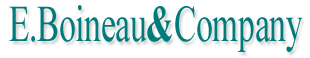 Strategic Marketing Communications and Public RelationsMedia Kit - BackgrounderE. Boineau & CompanyE. Boineau & Company offers a high-level, yet hands-on approach to strategic marketing communications and public relations for substantive companies, organizations and municipalities that have a story to tell. The agency helps to build and manage brand image, reputation, profile, credibility and position in the marketplace. The firm, based in Charleston, S.C., offers overall brand development to include verbal (messaging) and visual (graphics) branding, including media relations, crisis communications, media training, marketing research, logo/brand identity, internet marketing, and social media to corporate, government and non-profit entities throughout the region. Clients come from the accounting, architectural, environmental, manufacturing, retail, jewelry liquidation, legal, medical, financial, construction/engineering, architectural and interior design firms, real estate development, technology, tourism and upscale hospitality industries.Elizabeth Boineau has held senior management positions with global communications firms offering strategic communications planning, insight and counsel to leading organizations. Initiating her marketing career in the Lowcountry of South Carolina in 1978, she has four decades of management experience in marketing communications and public relations, specializing in both business-to-business and consumer targets, with heavy emphasis on B2B. The veteran team includes Melissa Pluta Parker, who joined in 2006 and has decades of writing, editorial and marketing experience, having acted as the editorial and marketing assistant at The Nautical & Aviation Publishing Company; as assistant editor for SC Clips, a subscription-based online news source; and as co-editor for Yemassee, the literary journal at the University of South Carolina. In addition to serving as a core team member for the agency, Melissa teaches English part-time at Charleston Southern University. She holds a Ph.D. in English from the University of South Carolina and earned a bachelor’s degree from the College of Charleston, where she majored in English and minored in both mass media and dance.Haley M. Metcalfe joined the firm in November of 2014.  She served two years as assistant account executive, and then went on to pursue a full-time career in sales and marketing for the national medical company, Concentra.  In 2018, Haley pursued an opportunity to travel internationally and returned to E. Boineau & Company in 2019. She is an accomplished artist, graphic and website designer and in addition manages media relations, social media and e-mail marketing for a variety of entities. She is a graduate of Radford University, with a Bachelor of Science from the School of Communication.Dana W. Todd joined the firm in early 2023 and is a seasoned PR professional and writer with three decades of experience. The last 16 of those have been concentrated in the luxury interior design, architecture, landscape design and fine art industries. Her experience includes writing for regional and national design publications such as Mountain Living, Charleston Style & Design, and Triangle Home Design & Décor magazines. She has a history of achieving results in media relations, pitching and placing stories in both online and print publications in a wide variety of vertical markets. She holds a B.A. in journalism with a minor in public relations from the University of South Carolina and the S.C. Honors College. E. Boineau & Company team members are hands-on, quick studies who work to deliver above expectation and on or before deadline for every one of their valued clients. The team is known for offering insightful, knowledgeable counsel and direction to a select client base.The firm develops the tools (materials, knowledge, insight and contacts) to help earn (editorial) media coverage, reinforce with owned (web and social media) and paid (advertising) as budget permits and as may serve to amplify the brand message. To start, we help develop or refine the brand identity of your organization, define and detail the core message and “set aparts” and get that information out in front of key media and referral sources to tell your story. That approach earns the organization higher profile and awareness, in addition to greater credibility, ever essential in today’s competitive marketplace.We may at times tap outside graphic designers, web developers, social media marketing experts and marketing research firms for times when those aspects are significant components of a client’s communications objectives.The firm currently serves as agency of record for Frampton Construction; International African American Museum, and WSIB2B Biz Marketing among others. For more information, visit www.eboineauandco.com or call 843-224-1106. 2 14 23